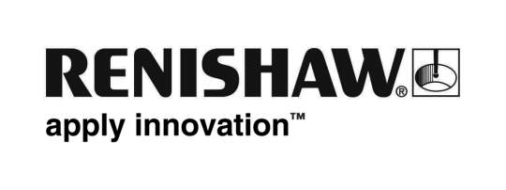 Расширение функциональных возможностей лазерной системы XL-80 для выполнения диагональных тестовКомпания Renishaw представляет на выставке EMO 2015 набор для линейных диагональных измерений. Лазерные диагональные тесты могут использоваться для проверки точности позиционирования по диагоналям и погрешностей реверса в соответствии со стандартами B5.54 и ISO 230-6. В стандарте ISO 230-6 указано, что измерения диагональных перемещений позволяют выполнить оценку объёмной точности станка. Новый набор обеспечивает быструю и простую установку, удобную настройку и быстрый анализ данных в соответствии с международными стандартами. В наборе для линейных диагональных измерений компании Renishaw имеется всё, что необходимо для выполнения лазерных диагональных тестов с использованием лазерной интерферометрической системы XL-80. Набор рассчитан на быструю и простую установку с использованием специализированных крепёжных элементов, которые на магнитах крепятся к станку и удерживают систему XL-80 и оптические принадлежности. Кроме того, устройство для юстировки и поворотное зеркало (прикреплённое к плите) облегчает совмещение лазерного луча с диагоналями станка. Ключевое преимущество использования нового набора для установки системы XL-80 и оптических элементов на станке заключается в том, что после измерения одной диагонали станка плиту можно переместить к другим пространственным диагоналям и диагоналям на плоскости благодаря простой повторной юстировке.Наряду с системой аппаратного обеспечения компания Renishaw также предоставляет программное обеспечение для удобного выполнения лазерных диагональных тестов. XCal-View выполняет соответствующий анализ данных для лазерных диагональных измерений в соответствии со стандартами ISO 230-6 и B5.54.  Приложение может брать данные лазерных диагональных измерений и выдавать отчёт, в котором указываются основные ошибки, и графически отображаются результаты теста.Более подробная информация о системах компании Renishaw, предназначенных для калибровки и мониторинга эксплуатационных характеристик оборудования, приведена на сайте www.renishaw.ru/calibration. Конец